      Maria Geboortekerk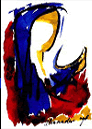          onderdeel van de Parochie H. Stefanus       Nijmegen					Aanmeldingsformulier
Eerste Communie 2024Roepnaam:	.............................................................................................Achternaam:	.............................................................................................Doopnamen:	.............................................................................................Geboortedatum:	.............................................................................................Adres:	.............................................................................................Postcode:	................	Plaats:	..........................................................Telefoonnummer:	.............................................................................................E-mailadres:	.............................................................................................	□	Ik ga ermee akkoord dat de parochie mij op dit e-mailadres informatie stuurt over de voorbereiding op de eerste Communie en over andere activiteiten voor kinderen en gezinnen.Basisschool: 	.............................................................................................Groep: 	.............................................................................................Gedoopt op: 	.............................................................................................in de kerk van: 	.............................................................................................Ik ben mij ervan bewust dat het belangrijk is dat mijn kind deelneemt aan alle lessen en vieringen ter voorbereiding op de 1e H. Communie en dat ik (en/of mijn partner) aanwezig ben op de ouderavonden.Naam ouder / verzorger:	...................................................................................Handtekening:	...................................................................................Datum: 	...................................................................................Doet u mee met Kerkbalans?		□ JA			□ NEENaast de communicant bestaat ons gezin uit de volgende kinderen, waarvoor ik graag informatie ontvang over komende activiteiten. 1.	familienaam: ………................................................................................	roepnaam:...................................................................................... M / V	geboortedatum: ....................................	2.	familienaam: ………................................................................................	roepnaam:...................................................................................... M / V	geboortedatum: ....................................	3.	familienaam: ………................................................................................	roepnaam:...................................................................................... M / V	geboortedatum: ....................................	4.	familienaam: ………................................................................................	roepnaam:...................................................................................... M / V	geboortedatum: ....................................	